План-конспект занятияпедагога дополнительного образованияКурушиной Наталии ЕвгеньевныОбъединение –коллектив современного танца «Импульс»Программа - «Современный танец».Группа – 02-97. Дата проведения: - 21.12.2022.Время проведения: 17:40Тема занятия: «Общеукрепляющие и развивающие упражнения под музыку. Танец джаз модерн»Цель занятия: Освоение правил техники выполнения комплекса, разучивания и отработки танцевальных движений танца «Дикие джунгли».Рекомендуемый комплекс упражнений:Разогрев:-работа головы крестом (8 раз);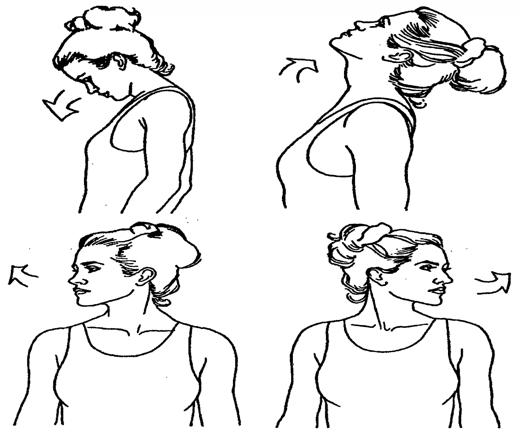 -круговые движения плечами вперед (8 раз), назад (8 раз);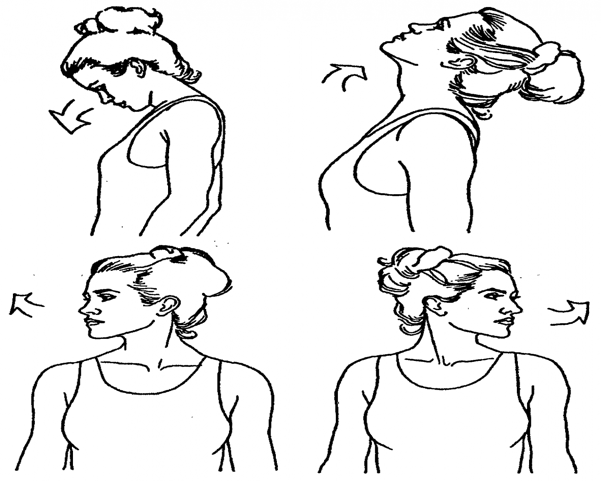 -наклоны корпуса вправо, влево (16 раз);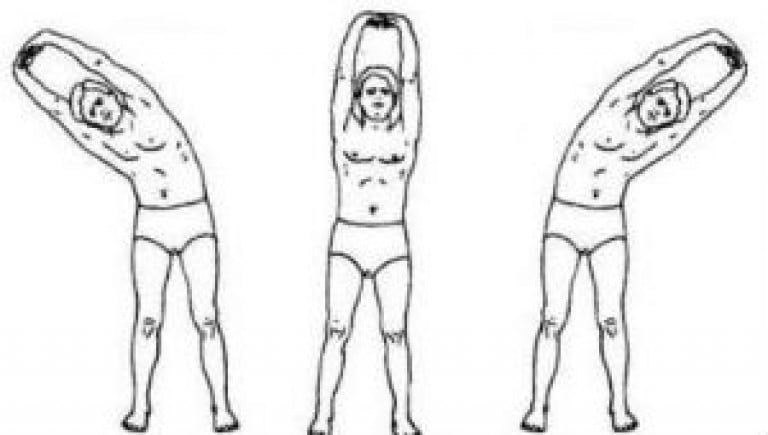 -прыжки на двух ногах на месте (32 раза).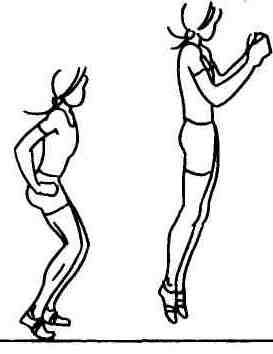 Основная часть: Roll down/up – постепенное скручивание позвоночника вниз/ вверх.(медленно, на 8 счетов по 4 раза)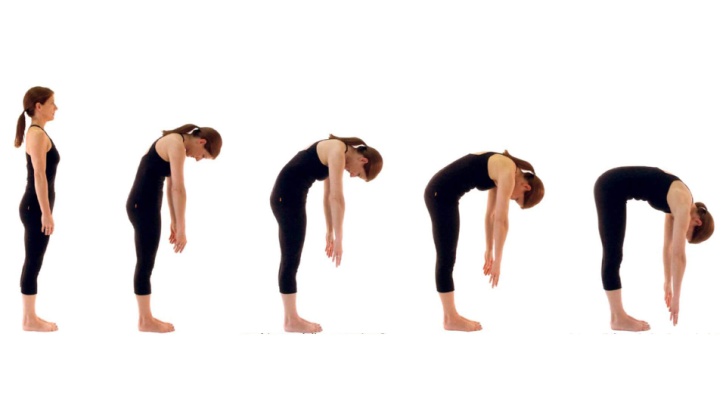 Flat back – наклон торса на 90 ˚в котором спина, голова и руки составляют одну прямую линию.(медленно, на 8 счетов по 4 раза)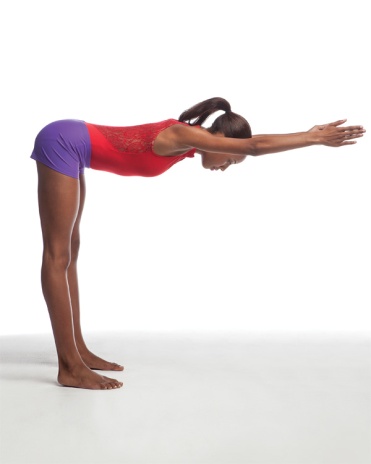 Повторение комбинаций танца в стиле  Джаз – Модерн «Дикие Джунгли»Музыкальный материал: The Lion Sleep Tonight(The Tokens)Заключительная часть:Поперечный шпагат 1 минута  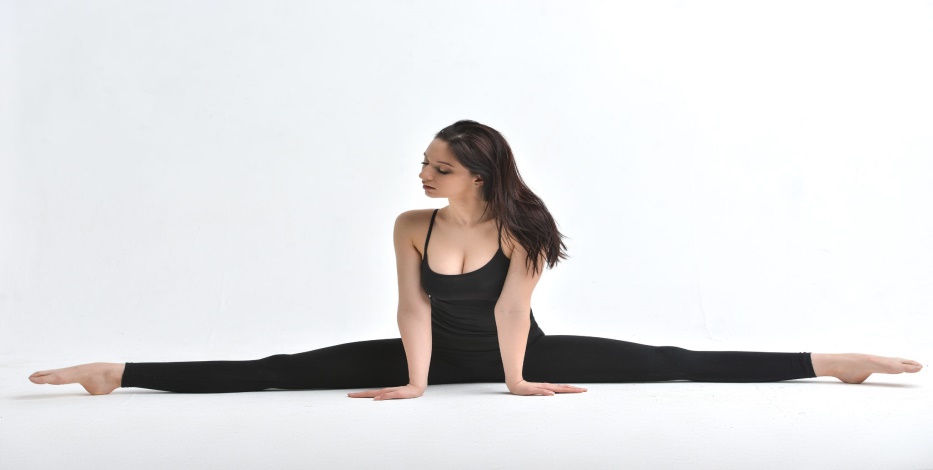 Продольный правый, левый шпагат по 1 минуте 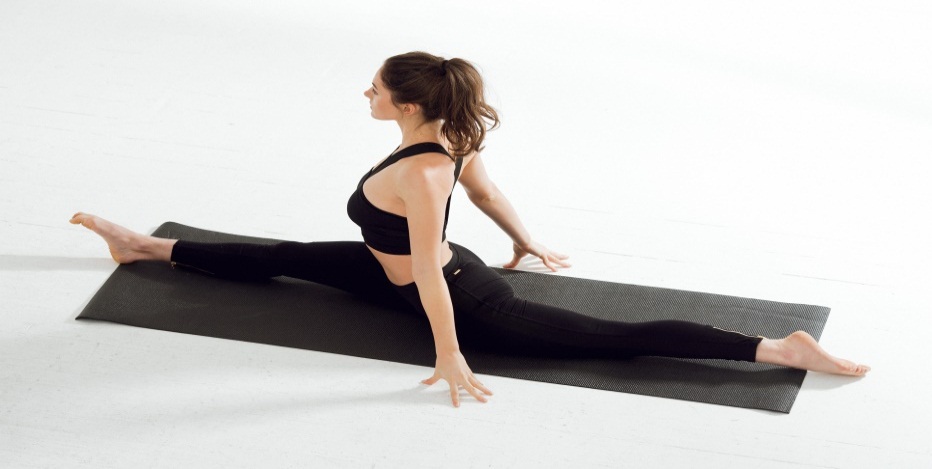 Домашнее задание: Повторение танцевальных комбинаций танца «Дикие джунгли».Обратная связь:Фото самостоятельного выполнения задания отправлять на электронную почту metodistduz@mail.ru для педагога Курушиной Наталии Евгеньевны. 